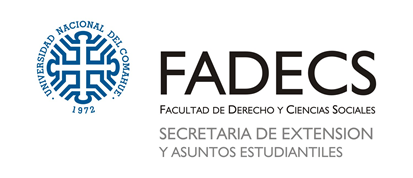 ACTA COMPROMISOProyecto de Extensión: “(nombre del proyecto)”En la cuidad de General Roca, Provincia de Río Negro, a los -- días del mes de -------del año 20--, la “(nombre de la contraparte)” a través de su (responsable de contraparte)  Sra/or----------- y la Facultad de Derecho y Ciencias Sociales de la Universidad Nacional del Comahue, en el marco del Proyecto de Extensión “(nombre del proyecto)”, cuya directora/or es--------------, se  comprometen a trabajar asociadamente en la implementación del mencionado proyecto.Las partes participantes se comprometen a través de las siguientes acciones: * La facultad se compromete -----------------------------------------*La (contraparte) se compromete a ---------------------------------Se firman dos ejemplares del acta.Firma							FirmaApellido y nombre:					Apellido y Nombre: Directora del Proyecto de Extensión			Responsable de la Institución